Татарстан Республикасы Нурлат муниципаль районыКолбай-Морасаавыл җирлегеСоветы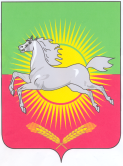 КАРАР«17» декабрь  2020  ел	                                                                                            № 102021 елга һәм 2022, 2023 елларның план чорына Татарстан Республикасы Нурлат муниципаль районы Колбай-Мораса авыл җирлеге бюджеты турындаРоссия Федерациясе Бюджет кодексы, Татарстан Республикасы Бюджет кодексы, «Татарстан Республикасы Нурлат муниципаль районы Колбай-Мораса авыл җирлеге» муниципаль берәмлеге Уставы нигезендә, Татарстан Республикасы Нурлат муниципаль районы Колбай-Мораса авыл җирлеге Советы КАРАР ИТТЕ:Статья 1 1. 2021 елга Нурлат муниципаль районыКолбай-Мораса авыл җирлеге бюджетының төп характеристикаларын түбәндәгечә расларга:- Нурлат муниципаль районыКолбай-Мораса авыл җирлеге бюджеты керемнәренең фаразлана торган гомуми күләме 1927,8  меңсум итеп; - Нурлат муниципаль районы Колбай-Мораса авыл җирлегебюджеты чыгымнарының гомуми күләмен1927,8мең сум итеп;- Нурлат муниципаль районыКолбай-Мораса авыл җирлеге бюджет дефициты 0га тигез дип.2.Нурлат муниципаль районыКолбай-Мораса авыл җирлеге бюджетының 2022 һәм 2023 еллар план чорына төп характеристикаларын  түбәндәгечә расларга:- Нурлат муниципаль районыКолбай-Мораса авыл җирлеге бюджетының фаразлана торган гомуми керем күләмен 2022 елга 1938,5мең сумһәм 2023 елга 1952,4мең сум;- Нурлат муниципаль районыКолбай-Мораса авыл җирлеге бюджеты чыгымнарының гомуми күләмен  2022 елга 1938,5мең сум, шул исәптән шартлы рәвештә расланган чыгымнар27,99мең сум, размер дефициты 0га тигез;- 2023 елга 1952,4мең сум, шул исәптән шартлы рәвештә расланган чыгымнар 55,99 тыс. рублей, размер дефицита равен нулю.3. Нурлат муниципаль районы Колбай-Мораса авыл җирлеге бюджеты кытлыгын финанслау чыганакларын түбәндәгечә расларга:2021 елга әлеге карарга 1 нче кушымта нигезендә;- 2022 һәм 2023 еллар план чорына әлеге карарга 2 нче кушымта нигезендә.Статья 2         1.Җирле хакимият органнары буенча Нурлат муниципаль районыКолбай-Мораса авыл җирлеге бюджеты керемнәренең баш администраторлары исемлеген әлеге карарга 3 нче кушымта нигезендә расларга.        3.  Нурлат муниципаль районыКолбай-Мораса авыл җирлегебюджеты кытлыгын финанслау чыганакларының баш администраторлары исемлеген җирле үзидарә органнары буенча әлеге карарга 4 нче кушымта нигезендә расларгаСтатья 3Татарстан Республикасы Нурлат муниципаль районының Колбай-Мораса авыл җирлеге бюджетында 2021 елга керемнәр күләмен әлеге карарның 5 нче кушымтасы нигезендә, 2022 һәм 2023 еллар план чорына, әлеге карарның 6 нчы кушымтасы нигезендә расларга.Статья 4Нурлат муниципаль районыКолбай-Мораса авыл җирлеге бюджетында бюджет ассигнованиеләрен бюджет чыгымнары классификациясенең бүлекләре һәм бүлекчәләре, максатчан статьялары һәм чыгымнар төрләре буенча бүлүне расларга:- 2021 елга әлеге карарга 7 нче кушымта нигезендә;- 2022 һәм 2023 еллар план чорына әлеге карарга8 нче кушымта нигезендәСтатья 5Нурлат муниципаль районыКолбай-Мораса авыл җирлеге бюджеты чыгымнарының ведомство структурасын расларга:- 2021 елга әлеге карарга 9 нчы кушымта нигезендә; - 2022 һәм 2023 еллар план чорына әлеге карарга 10 нчы кушымта нигезендә.Статья 62021, 2022 һәм 2023 елларга гавами норматив йөкләмәләрне үтәүгә юнәлдерелгән бюджет ассигнованиеләре күләме каралмаган.Статья  7Колбай-Мораса авыл җирлегенең бюджет тәэмин ителешен тигезләүгә дотация күләмен түбәндәгечә исәпләргә:- 2021 елга 724,1мең сум;- 2022 елга 725,6мең сум;- 2023 елга 727,4мең сум.Статья  8Колбай-Мораса авыл җирлеге бюджетына хәрби комиссариатлар булмаган территорияләрдә беренчел хәрби исәпкә алу вәкаләтләрен гамәлгә ашыру өчен субвенцияләр күләмен исәпкә алырга:- 2021 елга 99,9тыс. рублей;- 2022 елга 101,0тыс. рублей;- 2023 елга 105,1 тыс. рублей.Статья 901.01.2022 елга бурыч йөкләмәләре, шул исәптән Нурлат муниципаль районы Колбай-Мораса авыл җирлегенең муниципаль гарантияләре буенча эчке муниципаль бурычның иң югары чиге нульгә тигез дипбилгеләргә кирәк,.2.    01.01.2023 елга бурыч йөкләмәләре, шул исәптән Нурлат муниципаль районы Колбай-Мораса авыл җирлегенең муниципаль гарантияләре буенча эчке муниципаль бурычның иң югары чиге нульгә тигез дипбилгеләргә кирәк.            3.   01.01.2023 елга бурыч йөкләмәләре, шул исәптән Нурлат муниципаль районы Колбай-Мораса авыл җирлегенең муниципаль гарантияләре буенча эчке муниципаль бурычның иң югары чиге нульгә тигез дипбилгеләргә кирәк.Статья 10Нурлат муниципаль районының Колбай-Мораса авыл җирлеге башкарма комитеты һәм Советы муниципаль хезмәткәрләрнең һәм бюджет өлкәсе оешмалары хезмәткәрләренең санын, шулай ук аларны тотуга чыгымнарны арттыруга китерә торган карарларны 2021 елда кабул итәргә хокуксыз.Статья 11Нурлат муниципаль районы Колбай-Мораса авыл җирлеге  муниципаль районы бюджетының 2021 елның 1 гыйнварына калган средстволары, Нурлат муниципаль районыКолбай-Мораса авыл җирлеге исеменнән төзелгән муниципаль контрактларга 2020 елда шушы муниципаль контрактларның шартлары нигезендә түләнергә тиешле товарлар кайтартуга, эшләр башкаруга, хезмәтләр күрсәтүгә тотылган өчен түләүгә файдаланылмаган бюджет ассигнованиеләре суммасыннан артмаган суммадан 2021 елда, Нурлат муниципаль районыКолбай-Мораса авыл җирлеге Башкарма комитеты тарафыннан тиешле карар кабул ителгән очракта, әлеге максатларга тиешле бюджет ассигнованиеләрен арттыруга җибәрелә.Статье 12Татарстан Республикасы Финанс министрлыгының казначылык органнары, төзелгән килешүләр нигезендә, Нурлат муниципаль районыКолбай-Мораса авыл җирлеге бюджетын үтәү буенча аерым функцияләр башкараСтатья 13Әлеге карар 2021 елның 1 гыйнварыннан үз көченә керә..Статья 14Әлеге карарны массакүләм мәгълүмат чараларында бастырып чыгарырга шул исәптән Татарстан Республикасы Нурлат муниципаль районының рәсми сайтында «Колбай-Мораса авыл җирлеге»бүлегендә урнаштыру юлы белән дә (аны махсус мәгълүмат стендында урнаштыру юлы белән халыкка игълан итәргә).Татарстан РеспубликасыНурлат муниципаль районыКолбай-Мораса авыл җирлеге Советы рәисеНасыйбуллин Р.Ә.«Нурлат муниципаль районы Колбай-Мораса авыл җирлегенең 2021 елга һәм 2022, 2023 елларның план чорына бюджеты турында» 2020 елның 17 декабрендәге 10 номерлы карарына 1 нче кушымта2021 елга Татарстан Республикасы Нурлат муниципаль районы Колбай-Мораса авыл җирлеге бюджеты кытлыгын финанслау чыганакларымең сум«Нурлат муниципаль районы Колбай-Мораса авыл җирлегенең 2021 елга һәм 2022, 2023 елларның план чорына бюджеты турында» 2020 елның 17 декабрендәге 10 номерлы карарына 2 нче кушымтаТатарстан Республикасы Нурлат муниципаль районы Колбай-Мораса авыл җирлегенең бюджет кытлыгын финанслау чыганакларымең сум«Нурлат муниципаль районы Колбай-Мораса авыл җирлегенең 2021 елга һәм 2022, 2023 елларның план чорына бюджеты турында» 2020 елның 17 декабрендәге 10 номерлы карарына 3 нче кушымтаНурлат муниципаль районы Колбай-Мораса авыл җирлегенең җирле үзидарә органнары буенча салым һәм салым булмаган керемнәр, кире кайтарылмый торган керемнәр администраторлары«Нурлат муниципаль районы Колбай-Мораса авыл җирлегенең 2021 елга һәм 2022, 2023 елларның план чорына бюджеты турында» 2020 елның 17 декабрендәге 10 номерлы карарына 4 нче кушымтаНурлат муниципаль районының Колбай-Мораса авыл җирлеге бюджеты кытлыгын финанслау чыганаклары администраторлары«Нурлат муниципаль районы Колбай-Мораса авыл җирлегенең 2021 елга һәм 2022, 2023 елларның план чорына бюджеты турында» 2020 елның 17 декабрендәге 10 номерлы карарына 5 нче кушымта2021 елга Нурлат муниципаль районының Колбай-Мораса авыл җирлегенең фаразлана торган керемнәре күләмнәремең сум«Нурлат муниципаль районы Колбай-Мораса авыл җирлегенең 2021 елга һәм 2022, 2023 елларның план чорына бюджеты турында» 2020 елның 17 декабрендәге 10 номерлы карарына 6 нчы кушымта2022 һәм 2023 елларга Нурлат муниципаль районының Колбай-Морасаавыл җирлегенең фаразлана торган керемнәре күләмнәремең сум«Нурлат муниципаль районы Колбай-Мораса авыл җирлегенең 2021 елга һәм 2022, 2023 елларның план чорына бюджеты турында» 2020 елның 17 декабрендәге 10 номерлы карарына 7 нче кушымтаКолбай-Мораса авыл җирлеге чыгымнарын 2021 елга Россия Федерациясе чыгымнарының функциональ классификациясе бүлекләре, бүлекчәләре, чыгымнарның максатчан статьялары, чыгымнар төрләре буенча бүлү«Нурлат муниципаль районы Колбай-Мораса авыл җирлегенең 2021 елга һәм 2022, 2023 елларның план чорына бюджеты турында» 2020 елның 17 декабрендәге 10 номерлы карарына 8 нче кушымта2021 елга Россия Федерациясе бюджетлары чыгымнары классификациясе буенча Колбай-Мораса авыл җирлеге чыгымнарын бүлү«Нурлат муниципаль районы Колбай-Мораса авыл җирлегенең 2021 елга һәм 2022, 2023 елларның план чорына бюджеты турында» 2020 елның 17 декабрендәге 10 номерлы карарына 9 нчыкушымтаКолбай-Мораса авыл җирлеге чыгымнарын 2022-2023 елга Россия Федерациясе чыгымнарының функциональ классификациясе бүлекләре, бүлекчәләре, чыгымнарның максатчан статьялары, чыгымнар төрләре буенча бүлү«Нурлат муниципаль районы Колбай-Мораса авыл җирлегенең 2021 елга һәм 2022, 2023 елларның план чорына бюджеты турында» 2020 елның 17 декабрендәге 10 номерлы карарына 10 нчы кушымта2022-2023 елга Россия Федерациясе бюджетлары чыгымнары классификациясе буенча Колбай-Мораса авыл җирлеге чыгымнарын бүлүНаименованиеКод бюджетной классификацииСумма Увеличение прочих остатков средств бюджета992 01 05 02 01 00 0000 510-1927,8Уменьшение прочих остатков средств бюджета992 01 05 01 01 00 0000 6101927,8атамасыбюджет классификациясе кодыплан чорыплан чоры2022ел2023елБюджетныңкалганбашка чараларын  арттыру992 01 05 02 01 00 0000 510-1938,5-1952,4Бюджетның башка калган чараларын киметү992 01 05 01 01 00 0000 6101938,51952,4БККАтамасы930«Татарстан Республикасы Нурлат муниципаль районының  Мөлкәт һәм җир мөнәсәбәтләре палатасы» муниципаль казна учреждениесе930 111 05025 10 0000 120Аренда түләве рәвешендә алына торган керемнәр, шулай ук авыл җирлекләре милкендәге җирләр өчен (муниципаль бюджет һәм автоном учреждениеләрнең җир кишәрлекләреннән тыш) аренда шартнамәләре төзү хокукын сатудан акчалар930 111 05035 10 0000 120Авыл җирлекләренең идарә органнары һәм алар төзегән учреждениеләр оператив идарәсендәге мөлкәтне (муниципаль һәм автоном учреждениеләр мөлкәтеннән тыш) арендага тапшырудан керемнәр930 114 06025 10 0000 430Авыл җирлекләре милкендәге җир кишәрлекләрен (муниципаль бюджет һәм автоном учреждениеләр җир кишәрлекләреннән тыш) сатудан керемнәр992«Татарстан Республикасы Нурлат муниципаль районының Финанс-бюджет палатасы» муниципаль казна учреждениесе992 108 04020 01 1000 110Нотариаль гамәлләр кылуга Россия Федерациясенең законнар актлары нигезендә вәкаләтле җирле үзидарә органнарының вазыйфаи затлары тарафыннан нотариаль гамәлләр кылган өчен дәүләт пошлинасы992 113 01995 10 0000 130Авыл җирлекләре бюджетлары акчаларын алучылар тарафыннан түләүле хезмәтләр күрсәтүдән (эшләр башкарудан) бүтән керемнәр992 113 02995 10 0000 130Авыл җирлекләре бюджетларының чыгымнарын компенсацияләүдән башка керемнәр992 113 02065 10 0000 130Авыл җирлекләре мөлкәтен эксплуатацияләүгә бәйле чыгымнарны каплау тәртибендә керә торган керемнәр992 116 02020 02 0000 140Муниципаль хокукый актларны бозган өчен Россия Федерациясе субъектлары законнарында билгеләнгән административ штрафлар992 117 14030 10 0000 150Авыл җирлекләре бюджетларына күчерелә торган үзара салым акчалары992 116 07090 10 0000 140Муниципаль орган, (муниципаль казна учреждениесе) муниципаль район (муниципаль казна учреждениесе) каршындагы йөкләмәләрне үтәмәгән яки тиешенчә үтәмәгән очракта (җирлекләр бюджетлары өлешендә) закон яки килешү нигезендә түләнгән башка штрафлар, неустойка, пенялар)992 202 16001 10 00000 150Муниципаль районнар бюджетларыннан бюджет тәэмин ителешен тигезләүгә авыл җирлекләре бюджетларына дотацияләр992 202 35118 10 0000 150Хәрби комиссариатлар булмаган территорияләрдә беренчел хәрби исәпкә алуны гамәлгә ашыру өчен авыл җирлекләре бюджетларына субвенцияләр992 202 30024 10 0000 150Россия Федерациясе субъектлары бирелә торган вәкаләтләрне үтәү өчен авыл җирлекләре бюджетларына субвенцияләр992 116 01154 01 0000 140Административ хокук бозулар турында Россия Федерациясе кодексының 15 бүлегендә билгеләнгән административ штрафлар, финанс, салымнар һәм җыемнар, иминият, кыйммәтле кәгазьләр базары өлкәсендә (Россия Федерациясе Бюджет кодексының 46 статьясындагы 6 пунктында күрсәтелгән штрафлардан тыш), муниципаль контроль органнарының вазыйфаи затлары тарафыннан ачыкланган административ хокук бозулар өчен992 202 29900 10 0000 150Җирле бюджетлардан авыл җирлекләре бюджетларына субсидияләр992 202 45160 10 0000 150Башка дәрәҗәдәге хакимият органнары тарафыннан кабул ителгән карарлар нәтиҗәсендә барлыкка килгән өстәмә чыгымнарны компенсацияләү өчен авыл җирлекләре бюджетларына тапшырыла торган бюджетара трансфертлар992 204 05020 10 0000 150Дәүләтнеке булмаган оешмалар тарафыннан авыл җирлекләре бюджетлары акчаларын алучыларга бирелә торган акчалата иганәләрдән керемнәр992 207 05020 10 0000 150Физик затлар тарафыннан авыл җирлекләре бюджетларыннан акча алучыларга бирелә торган акчадан кергән акчалардан керемнәр992 208 05000 10 0000 150Артык түләнгән яисә артык түләтелгән салымнарны, җыемнарны кире кайтару (исәпкә алу) өчен авыл җирлекләре бюджетларыннан күчерү, шулай ук мондый кире кайтаруны вакытында башкармаган өчен процентлар һәм артык түләтелгән суммаларга исәпләнгән процентлар суммасы992 219 60010 10 0000 150Узган еллардан калган максатчан билгеләнештәге башка бюджетара трансфертларны авыл җирлекләре бюджетларыннан кире кайтару992 219 45160 10 0000 150Башка дәрәҗәдәге хакимият органнары тарафыннан кабул ителгән карарлар нәтиҗәсендә барлыкка килгән өстәмә чыгымнарны компенсацияләү өчен авыл җирлекләре бюджетларыннан тапшырыла торган субсидияләрнең, субвенцияләрнең һәм башка бюджетара трансфертларның калган өлешләрен кире кайтару000Барлык администраторларга беркетелә торган керемнәр000 117 01050 10 0000 180Авыл җирлекләре бюджетларына күчерелә торган ачыкланмаган кертемнәр000 117 05050 10 0000 180Авыл җирлекләре бюджетларының салым булмаган башка керемнәреБККАтамасы«Татарстан Республикасы Нурлат муниципаль районының Финанс-бюджет палатасы» муниципаль казна учреждениесе992 01 05 00 00 00 0000 000Бюджетларның калган акчаларыКеремнәр исемнәреКодсуммасыКеремнәр000 100000000000000001103,8Табышка, керемнәргә салым000 1010000000000000075НДФЛ, чыганагы салым агенты булган керемнәрдән тыш, салым исәпләү һәм түләү РФ ХКның 227, 227.1 228 статьялары нигезендә гамәлгә ашырыла торган керемнәрдән тыш000 1010201001000011075Җыелма керемгә салымнар000 105000000000000001,8Бердәм авыл хуҗалыгы салымы000 105030100100001101,8Мөлкәткә салымнар000 106000000000000001020Авыл җирлекләре чикләрендә урнашкан салым салу объектларына карата кулланыла торган ставкалар буенча алына торган физик затлар мөлкәтенә салым000 1060103010000011056Авыл җирлекләре чикләрендә урнашкан җир салымына ия булган оешмалардан җир салымы000 10606033100000110762Авыл җирлекләре чикләрендә урнашкан җир кишәрлегенә ия физик затлардан җир салымы000 10606043100000110202Нотариаль гамәлләр кылган өчен дәүләт пошлинасы000 10804020010000110 7Кире кайтарылмый торган кертемнәр000 20000000000000000824Муниципаль районнар бюджетларыннан бюджет тәэмин ителешен тигезләүгә авыл җирлекләре бюджетларына дотацияләр000 20216001100000150724,1Хәрби комиссариатлар булмаган территорияләрдә беренчел хәрби исәпкә алуны гамәлгә ашыруга авыл җирлекләре бюджетларына субвенцияләр000 2023511810000015099,9БАРЛЫГЫ керемнәр1927,8Керемнәр исемнәреКодПлан чорыПлан чоры2022ел2023елКеремнәр000 100000000000000001111,91119,9Табышка, керемнәргә салым000 101000000000000008085НДФЛ, чыганагы салым агенты булган керемнәрдән тыш, салым исәпләү һәм түләү РФ ХКның 227, 227.1 228 статьялары нигезендә гамәлгә ашырыла торган керемнәрдән тыш                                           000 101020100100001108085Җыелма керемгә салымнар000 105000000000000001,91,9Бердәм авыл хуҗалыгы салымы000 105030100100001101,91,9Мөлкәткә салымнар000 1060000000000000010231026Авыл җирлекләре чикләрендә урнашкан салым салу объектларына карата кулланыла торган ставкалар буенча алына торган физик затлар мөлкәтенә салым000 106010301000001105962 Авыл җирлекләре чикләрендә урнашкан җир салымына ия булган оешмалардан җир салымы000 10606033100000110762762Авыл җирлекләре чикләрендә урнашкан җир кишәрлегенә ия физик затлардан җир салымы000 10606043100000110202202Нотариаль гамәлләр кылган өчен дәүләт пошлинасы000 10804020010000110 77Кире кайтарылмый торган кертемнәр000 20000000000000000826,6832,5Бюджет тәэмин ителешен тигезләүгә авыл җирлекләре бюджетларына дотацияләр000 20216001100000150725,6727,4Хәрби комиссариатлар булмаган территорияләрдә беренчел хәрби исәпкә алуны гамәлгә ашыруга авыл җирлекләре бюджетларына субвенцияләр000 20235118100000150101,0105,1БАРЛЫГЫ  керемнәр1938,51952,4Күрсәткеч атамасыРЗПРЦСРВРсуммасы134567Гомумдәүләт мәсьәләләре011206,2Россия Федерациясе субъектының һәм муниципаль берәмлекнең югары вазыйфаи заты эшчәнлеге0102436,5Билгеләнгән функцияләр өлкәсендә җитәкчелек һәм идарә итү010299 0 00 00000436,5Үзәк аппарат010299 0 00 02030100436,5Дәүләт (муниципаль) органнары, казна учреждениеләре, бюджеттан тыш дәүләт фондларының идарә органнары тарафыннан функцияләр башкаруны тәэмин итү максатларында персоналга түләү чыгымнары010299 0 00 02030100436,5РФ Хөкүмәте, РФ субъектлары дәүләт хакимиятенең югары башкарма органнары, җирле администрацияләр эшчәнлеге0104516,6Билгеләнгән функцияләр өлкәсендә җитәкчелек һәм идарә итү010499 0 00 02040516,6Үзәк аппарат010499 0 00 02040326,7Дәүләт (муниципаль) органнары, казна учреждениеләре, бюджеттан тыш дәүләт фондларының идарә органнары тарафыннан функцияләр башкаруны тәэмин итү максатларында персоналга түләү чыгымнары010499 0 00 02040100326,7Дәүләт (муниципаль) ихтыяҗлары өчен эшләр һәм хезмәт күрсәтүләр, товарлар сатып алу010499 0 00 02040200189,9Башка гомумдәүләт мәсьәләләре01 1399 0 00 00000253,1Ведомство буйсынуындагы учреждениеләр (Бухгалтерия) эшчәнлеген тәэмин итү01 1399 0 00 29900164Дәүләт (муниципаль) органнары, казна учреждениеләре, бюджеттан тыш дәүләт фондларының идарә органнары тарафыннан функцияләр башкаруны тәэмин итү максатларында персоналга түләү чыгымнары011399 0 00 29900100164Оешмалар мөлкәтенә салым һәм җир салымы түләү01 1399 0 00 029501Башка бюджет ассигнованиеләре01 1399 0 00 029508000Дәүләт йөкләмәләре буенча башка түләүләр011399 0 00 9235088,0Дәүләт (муниципаль) ихтыяҗлары өченэшләр һәм хезмәт күрсәтүләр, товарлар сатып алу011399 0 00 923502000Милли оборона0299 0 00 0000099,9Мобилизация һәм гаскәрдән тыш әзерлек020399 0 00 5118099,9Билгеләнгән функцияләр өлкәсендә җитәкчелек һәм идарә итү020399 0 00 5118089,6Дәүләт (муниципаль) органнары, казна учреждениеләре, бюджеттан тыш дәүләт фондларының идарә органнары тарафыннан функцияләр башкаруны тәэмин итү максатларында персоналга түләү чыгымнары020399 0 00 5118010089,6Хәрби комиссариатлар булмаган территорияләрдә беренчел хәрби исәпкә алуны гамәлгә ашыру             02          0399 0 00 5118010,3Дәүләт (муниципаль) ихтыяҗлары өчен эшләр һәм хезмәт күрсәтүләр, товарлар сатып алу             02          0399 0 00 5118020010,3Торак-коммуналь хуҗалыгы0599 0 00 00000621,7Урамнарны яктырту050399 0 00 78010365Дәүләт (муниципаль) ихтыяҗлары өчен эшләр һәм хезмәт күрсәтүләр, товарлар сатып алу031499 0 00 9235020054,6Каты көнкүреш калдыкларын җыю, утильләштерү һәм  карап тоту050399 0 00 780600Дәүләт (муниципаль) ихтыяҗлары өчен эшләр һәм хезмәт күрсәтүләр, товарлар сатып алу050399 0 00 780602000Җирләү  урыннарын оештыру һәм карап тоту чыгымнары050399 0 00 7804022,1Дәүләт (муниципаль) ихтыяҗлары өчен эшләр һәм хезмәт күрсәтүләр, товарлар сатып алу050399 0 00 7804020022,1Шәһәр округларын һәм авыл җирлекләрен төзекләндерү буенча башка чаралар050399 0 00 78050180Дәүләт (муниципаль) ихтыяҗлары өчен эшләр һәм хезмәт күрсәтүләр, товарлар сатып алу050399 0 00 78050200180Барлык чыгымнар1927,8Күрсәткеч атамасыГлРЗПРЦСРВРсуммасы1234567Нурлат муниципаль районының Колбай-Мораса авыл советы911436,5Россия Федерациясе субъектының һәм муниципаль берәмлекнең иң югары вазыйфаи заты эшләве91101436,5Билгеләнгән функцияләр өлкәсендә җитәкчелек һәм идарә итү911010299 0 00 00000436,5Үзәк аппарат911010299 0 00 02030100436,5Дәүләт (муниципаль) органнары, казна учреждениеләре, бюджеттан тыш дәүләт фондлары белән идарә итү органнары функцияләрен үтәүне тәэмин итү максатларында персоналга түләү чыгымнары911010299 0 00 02030100436,5Нурлат муниципаль районы Колбай-Морасаавыл җирлеге Башкарма комитеты 9110104516,6РФ Хөкүмәте, РФ субъектлары дәүләт хакимиятенең югары башкарма органнары, җирле администрацияләр эшчәнлеге9911010499 0 00 02040516,6Билгеләнгән функцияләр өлкәсендә җитәкчелек һәм идарә итү9911010499 0 00 02040326,7Үзәк аппарат010499 0 00 02040100326,7Дәүләт (муниципаль) органнары, казна учреждениеләре, бюджеттан тыш дәүләт фондлары белән идарә итү органнары функцияләрен үтәүне тәэмин итү максатларында персоналга түләү чыгымнары              911010499 0 00 02040100326,7Дәүләт (муниципаль) ихтыяҗлары өчен эшләр һәм хезмәт күрсәтүләр, товарлар сатып алу91101 0499 0 00 02040189,9Башка гомумдәүләт мәсьәләләре 911011399 0 00 00000253,1Ведомство буйсынуындагы учреждениеләрнең (Бухгалтерия) эшчәнлеген тәэмин итү)9911011399 0 00 29900164,1Дәүләт (муниципаль) органнары, казна учреждениеләре, бюджеттан тыш дәүләт фондлары белән идарә итү органнары функцияләрен үтәүне тәэмин итү максатларында персоналга түләү чыгымнары9911011399 0 00 29900100164,1Оешмалар милкенә салым һәм җир салымын түләү91101 1399 0 00 029501,0Башка бюджет ассигнованиеләре911011399 0 00 029508000Дәүләт йөкләмәләре буенча башка түләүләр911011399 0 00 9235088,0Дәүләт (муниципаль) ихтыяҗлары өчен эшләр һәм хезмәт күрсәтүләр, товарлар сатып алу911 011399000593002000Милли оборона911020399 0 00 0000099,9Мобилизацион һәм хәрбибулмаган әзерлек9911020399 0 00 5118089,6Билгеләнгән функцияләр өлкәсендә җитәкчелек һәм идарә итү9911020399 0 00 5118010089,6Хәрби комиссариатлар булмаган территорияләрдә беренчел хәрби исәпкә алуны гамәлгә ашыру9911             02          0399 0 00 5118010,3Дәүләт (муниципаль) ихтыяҗлары өчен эшләр һәм хезмәт күрсәтүләр, товарлар сатып алу9911             02          0399 0 00 5118020010,3Торак-коммуналь хуҗалыгы9110599 0 00 00000621,7Урам утлары911050399 0 00 78010365Дәүләт (муниципаль) ихтыяҗлары өчен эшләр һәм хезмәт күрсәтүләр, товарлар сатып алу911031499 0 00 9235020054,6Каты көнкүреш калдыкларын җыю, утильләштерү һәм  карап тоту911050399 0 00 780600Дәүләт (муниципаль) ихтыяҗлары өчен эшләр һәм хезмәт күрсәтүләр, товарлар сатып алу911050399 0 00 780602000Җирләү  урыннарын оештыру һәм карап тоту чыгымнары9911050399 0 00 7804022,1Дәүләт (муниципаль) ихтыяҗлары өчен эшләр һәм хезмәт күрсәтүләр, товарлар сатып алу9911050399 0 00 7804020022,1Шәһәр округларын һәм авыл җирлекләрен төзекләндерү буенча башка чаралар9911050399 0 00 78050180Дәүләт (муниципаль) ихтыяҗлары өчен эшләр һәм хезмәт күрсәтүләр, товарлар сатып алу9911050399 0 00 78050200180Тискәре трансферт911140399 0 00 20860521БАРЛЫГЫ1927,8Күрсәткеч атамасыРЗПРЦСРВР2022ел2023ел1345678Гомумдәүләт мәсьәләләре011207,41208,6Россия Федерациясе субъектының һәм муниципаль берәмлекнең югары вазыйфаи заты эшчәнлеге0102436,5436,5Билгеләнгән функцияләр өлкәсендә җитәкчелек һәм идарә итү010299 0 00 00000436,5436,5Үзәк  аппарат010299 0 00 02030100436,5436,5Дәүләт (муниципаль) органнары, казна учреждениеләре, бюджеттан тыш дәүләт фондлары белән идарә итү органнары функцияләрен үтәүне тәэмин итү максатларында персоналга түләү чыгымнары010299 0 00 02030100436,5436,5РФ Хөкүмәте, РФ субъектлары дәүләт хакимиятенең югары башкарма органнары, җирле администрацияләрэшчәнлеге0104517,8519,0Билгеләнгән функцияләр өлкәсендә җитәкчелек һәм идарә итү010499 0 00 02040326,7326,7Үзәк аппарат010499 0 00 02040326,7326,7Дәүләт (муниципаль) органнары, казна учреждениеләре, бюджеттан тыш дәүләт фондлары белән идарә итү органнары функцияләрен үтәүне тәэмин итү максатларында персоналга түләү чыгымнары010499 0 00 02040100326,7326,7Дәүләт (муниципаль) ихтыяҗлары өчен эшләр һәм хезмәт күрсәтүләр, товарлар сатып алу010499 0 00 02040200191,1192,3Башка гомумдәүләт мәсьәләләре01 1399 0 00 00000253,1253,1Ведомство буйсынуындагы учреждениеләрнең (Бухгалтерия) эшчәнлеген тәэмин итү)01 1399 0 00 29900164,1164,1Дәүләт (муниципаль) органнары, казна учреждениеләре, бюджеттан тыш дәүләт фондлары белән идарә итү органнары функцияләрен үтәүне тәэмин итү максатларында персоналга түләү чыгымнары011399 0 00 29900100Оешмалар милкенә салым һәм җир салымын түләү01 1399 0 00 0295011Башка бюджет ассигнованиеләре01 1399 0 00 0295080000Дәүләт йөкләмәләре буенча башка түләүләр 011399 0 00 9235088,088,0Дәүләт (муниципаль) ихтыяҗлары өчен эшләр һәм хезмәт күрсәтүләр, товарлар сатып алу011399 0 00 9235020000Милли оборона0299 0 00 00000101105,1Мобилизацион һәм хәрби  булмаган әзерлек020399 0 00 51180101105,1Билгеләнгән функцияләр өлкәсендә җитәкчелек һәм идарә итү020399 0 00 5118090,794,8Дәүләт (муниципаль) органнары, казна учреждениеләре, бюджеттан тыш дәүләт фондлары белән идарә итү органнары функцияләрен үтәүне тәэмин итү максатларында персоналга түләү чыгымнары020399 0 00 5118010094,894,8Хәрби комиссариатлар булмаган территорияләрдә беренчел хәрби исәпкә алуны гамәлгә ашыру             02          0399 0 00 5118010,310,3Дәүләт (муниципаль) ихтыяҗлары өчен эшләр һәм хезмәт күрсәтүләр, товарлар сатып алу             02          0399 0 00 5118020010,310,3Торак-коммуналь хуҗалыгы0599 0 00 00000630,1638,7Урамнарны яктырту050399 0 00 78010372,3379,7Дәүләт (муниципаль) ихтыяҗлары өчен эшләр һәм хезмәт күрсәтүләр, товарлар сатып алу031499 0 00 9235020055,756,8Каты көнкүреш калдыкларын җыю, утильләштерү һәм  карап тоту050399 0 00 7806000Дәүләт (муниципаль) ихтыяҗлары өчен эшләр һәм хезмәт күрсәтүләр, товарлар сатып алу050399 0 00 7806020000Җирләү  урыннарын оештыру һәм карап тоту чыгымнары050399 0 00 7804022,122,1Дәүләт (муниципаль) ихтыяҗлары өчен эшләр һәм хезмәт күрсәтүләр, товарлар сатып алу050399 0 00 7804020022,122,1Шәһәр округларын һәм авыл җирлекләрен төзекләндерү буенча башка чаралар050399 0 00 78050180180Дәүләт (муниципаль) ихтыяҗлары өчен эшләр һәм хезмәт күрсәтүләр, товарлар сатып алу050399 0 00 78050200180180Барлык чыгымнар1938,51952,4Күрсәткеч атамасыГлРЗПРЦСРВРсуммасысуммасы2022ел2023ел12345678Нурлат муниципаль районының Колбай-Мораса авыл җирлеге Советы9111207,41208,6Россия Федерациясе субъектының һәм муниципаль берәмлекнең югары вазыйфаи заты эшчәнлеге91101436,5436,5Билгеләнгән функцияләр өлкәсендә җитәкчелек һәм идарә итү911010299 0 00 00000436,5436,5Үзәк аппарат911010299 0 00 02030100436,5436,5Дәүләт (муниципаль) органнары, казна учреждениеләре, бюджеттан тыш дәүләт фондлары белән идарә итү органнары функцияләрен үтәүне тәэмин итү максатларында персоналга түләү чыгымнары911010299 0 00 02030100436,5436,5Нурлат муниципаль районы Бикккол авыл җирлеге башкарма комитеты9110104517,8519,0РФ Хөкүмәте, РФ субъектлары дәүләт хакимиятенең югары башкарма органнары, җирле администрацияләрнең эшчәнлеге9911010499 0 00 02040326,7326,7Билгеләнгән функцияләр өлкәсендә җитәкчелек һәм идарә итү9911010499 0 00 02040326,7326,7Үзәк аппарат010499 0 00 02040100326,7326,7Дәүләт (муниципаль) органнары, казна учреждениеләре, бюджеттан тыш дәүләт фондлары белән идарә итү органнары функцияләрен үтәүне тәэмин итү максатларында персоналга түләү чыгымнары911010499 0 00 02040100191,1192,3Дәүләт (муниципаль) ихтыяҗлары өчен эшләр һәм хезмәт күрсәтүләр, товарлар сатып алу91101 0499 0 00 02040253,1253,1Башка гомумдәүләт мәсьәләләре9911011399 0 00 00000164,1164,1Ведомство буйсынуындагы учреждениеләрнең (Бухгалтерия) эшчәнлеген тәэмин итү)9911011399 0 00 29900Дәүләт (муниципаль) органнары, казна учреждениеләре, бюджеттан тыш дәүләт фондлары белән идарә итү органнары функцияләрен үтәүне тәэмин итү максатларында персоналга түләү чыгымнары9911011399 0 00 2990010011Оешмалар милкенә салым һәм җир салымын түләү91101 1399 0 00 0295000Башка бюджет ассигнованиеләре911011399 0 00 0295080088,088,0Дәүләт йөкләмәләре буенча башка түләүләр 911011399 0 00 9235000Дәүләт (муниципаль) ихтыяҗлары өчен эшләр һәм хезмәт күрсәтүләр, товарлар сатып алу911 01139900092350200101105,1Милли оборона911020399 0 00 00000101105,1Мобилизацион һәм хәрби  булмаган әзерлек9911020399 0 00 5118090,794,8Билгеләнгән функцияләр өлкәсендә җитәкчелек һәм идарә итү9911020399 0 00 5118010094,894,8Хәрби комиссариатлар булмаган территорияләрдә беренчел хәрби исәпкә алуны гамәлгә ашыру9911             02          0399 0 00 5118010,310,3Дәүләт (муниципаль) ихтыяҗлары өчен эшләр һәм хезмәт күрсәтүләр, товарлар сатып алу9911             02          0399 0 00 5118020010,310,3Торак-коммуналь хуҗалыгы9110599 0 00 00000630,1638,7Урамнарны яктырту911050399 0 00 78010372,3379,7Дәүләт (муниципаль) ихтыяҗлары өчен эшләр һәм хезмәт күрсәтүләр, товарлар сатып алу911050399 0 00 7801020055,756,8Каты көнкүреш калдыкларын җыю, утильләштерү һәм  карап тоту911050399 0 00 7806000Дәүләт (муниципаль) ихтыяҗлары өчен эшләр һәм хезмәт күрсәтүләр, товарлар сатып алу911050399 0 00 7806020000Җирләү  урыннарын оештыру һәм карап тоту чыгымнары911050399 0 00 7804022,122,1Дәүләт (муниципаль) ихтыяҗлары өчен эшләр һәм хезмәт күрсәтүләр, товарлар сатып алу9911050399 0 00 7804020022,122,1Шәһәр округларын һәм авыл җирлекләрен төзекләндерү буенча башка чаралар9911050399 0 00 78050180180Дәүләт (муниципаль) ихтыяҗлары өчен эшләр һәм хезмәт күрсәтүләр, товарлар сатып алу9911050399 0 00 78050200180180БАРЛЫГЫ1938,51952,4